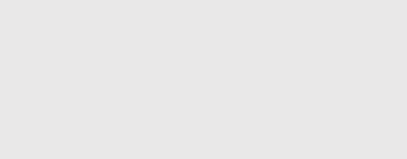 The 2020/2021 Federal Budget sees a record $213.7 Billion deficit and net debt predicted to peak at $966 Billion (44% GDP) by June 2024.  With unemployment expected to peak at 8% in December 2020, the Government is focused on growing the economy and creating jobs, with unemployment expected to reduce to 6.5% by June 2022. 